План-канспект урока па беларускай мове ў 2 класе (ШРМН)Тэма ўрока: Гук [дз’] і яго абазначэнне на пісьмеМэты ўрока: выпрацоўваць вымаўленчыя навыкі, навык чытання; фарміраваць уменне асэнсаванага ўспрымання беларускай мовы на слых і пры чытанні; адпрацоўваць правільнае вымаўленне гука [дз‘]; фарміраваць навык напісання спалучэння літар д, з; пашыраць слоўнікавы запас за кошт слоў ветлівасці; выхоўваць ветлівасць у дзяцей.Абсталяванне: 1) Свірыдзенка, В. І. Беларуская мова: вучэб.дапам. для 2 кл. агульнаадукац. устаноў з рус. мовай навучання. У 2ч. Ч. 1/ В. І. Свірыдзенка. Мінск: Нац. ін-т адукацыі, 2015. – 110с.: іл. 2) Малюнкі прадметаў.3) Схема-апора.4) Транскрыпцыя слова “Дзень”.5) Малюнкі “смайлікаў” для рэфлексіі. Ход урока:Арганізацыйны момант:Празвінеў для нас званок, пачынаецца ўрок.Хутка час прабяжыць, трэба ім даражыць.– А для таго, каб добра працаваць і не ленавацца, давайце разам прачытаем верш: Лянота, лянота,Ідзі ў балота, У лесе схавайся, Да нас не чапляйся.Праверка дамашняга задання:– Дома вы выконвалі практыкаванне 74 на стр. 38. Што ў ім трэба было зрабіць?(Спісаць прыказку, падкрэсліць словы, у якіх ёсць гук [р]). У якіх словах ёсць гук [р]? (Ларыса, варыла, рыбу, з лаўровым).     3. Пастаноўка тэмы і мэт урока:– Сення на ўроку мы пазнаёмімся з гукам [дз’] і літарамі, якія яго абазначаюць.  На дошцы пытанні, на якія вы зможаце адказаць, калі будзеце ўважлівымі.Які гук абазначаецца дзвюма літарамі? Як правільна вымавіць гэты гук?Якія словы называюць “словамі ветлівасці”?– Адгарніце падручнікі на старонцы 38, выконваем практыкаванне 75. Разгледзьце малюнак. Што на ім намалявана?( Вучні вітаюць настаўніцу).– Прачытайце сказы пад малюнкам. – Дзеці, а як звініць званочак?( Дзінь-дзінь)– У беларускай мове гук [дз’] перадаецца дзвюма літарамі д і з. –Давайце вымавім гэты гук яшчэ раз.(Дз, дз, дз…)Хвілінка чыстапісання.– Адгарніце старонку 39, практыкаванне 76. Запісваем спалучэнні літар, а потым словы. ( дз, дзі, дзя, дзю, дзё, дзеці, людзі, Дз, Дзіма).– Якія літары стаяць пасля спалучэння дз?(е, ё, ю, я, і)– Давайце паспрабуем саставіць схему-апору. 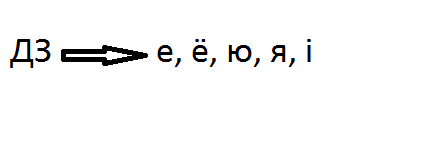 4. Вывучэнне новага матэрыялу:– Выконваем практыкаванне 77. Прачытайце, што мы павінны зрабіць у гэтым практыкаванне? (Прачытайце словы, які гук абазначаюць выдзеленыя літары?) Дзень      Дзякуй     ДзімаДзянёк    Дзякаваць   ДзінаДзянькі   Падзяка   Дзяніс– Выконваем практыкаванне 78. Што мы павінны зрабіць?( Прачытаць словы ветлівасці, правільна вымаўляючы гукі [дз’], [ч], [р].)Прывітанне!             Да пабаЧэння!          Вялікі Дзякуй!Добры Дзень!         Да сустРэЧы!              Дзякуй!Добры веЧаР!         Усяго найлепшага!– Якімі словамі мы карыстаемся для развітання?(Да пабачэння! Да сустрэчы!) Якімі для прывітання?( Прывітанне! Добры дзень! Добры вечар!)– Зараз выпішыце словы, якімі мы выказваем падзяку(благодарность) іншым людзям.( Вялікі дзякуй! Дзякуй!) – Скажыце, а калі мы выказваем падзяку людзям?5.Фізкультхвілінка.– Мы добра папрацавалі і стаміліся, зараз правядзем фізкультхвілінку. Я буду называць вам слово, калі ў ім будзе гук [дз’], то падымаеце рукі ўверх. Калі не будзе гэтага гука, то сядаеце. (Словы: дом, дзень, цень, дзюба, дзяцел, Цімох, дзённік, думка, дзёгаць, расада, надзея, дубец, цемра.)Сядайце!     6.Замацаванне вывучанага матэрыялу.1) Знаёмства з творам:– Адгарніце падручнік на старонцы 40, выконваем практыкаванне 79. Зараз я прачытаю верш, вы сачыце і адкажыце мне на пытанне для чаго нам патрэбны ветлівыя словы?2)Праверка першаснага ўспрымання:– Якімі словамі трэба вітаць людзей раніцай?(Добрага ранку!) Днём?(Добры дзень!) Вечарам?(Добры вечар!) Што трэба гаварыць перад сном?(Дабранач!) – Для чаго нам патрэбны ветлівыя словы?– Зараз прачытаем гэты верш, правільна вымаўляючы словы з гукам [дз’]. 3)Чытанне твора вучнямі:– Прачытайце верш самастойна вочкамі, потом будзем чытать па ланцужку і хорам.– Калі ласка, хорам чытае першы рад…другі…трэці.– Зараз прачытаем верш па ланцужку.– Выконваем практыкаванне 80. Што трэба зрабіць? (Прачытаць прыказку “Ласкавае слова — што дзень ясны”).– Які настрой ствараюць у людзей ветлівыя словы?– Вымавіце слова з гукам [дз’].(Дзень)– Назавіце па парадку гукі ў гэтым слове. [дз’ э н’]– Спішыце, калі ласка, прыказку.– Падкрэсліце спалучэнне літар д і з.4)– Зараз я буду паказваць вам малюнкі, вы павінны будзеце назваць, што намалявана на ім на беларускай мове. Калі ў гэтым слове будзе гук дз, то гэтае слова запісваем на дошцы, а ўсе астатнія ў сшытках. Падкрэсліваючы спалучэнне літар Д і З. Людзі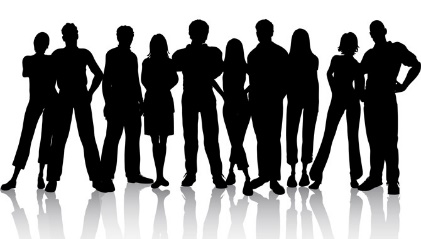 Дзяцел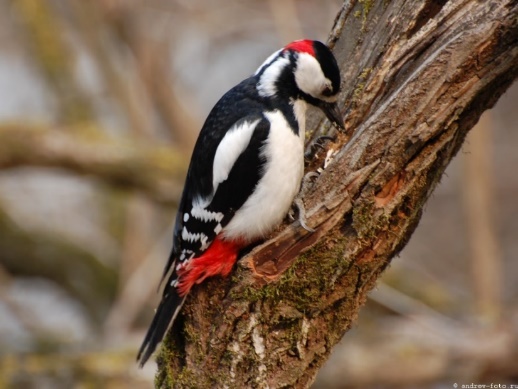 Дзіця                Дзень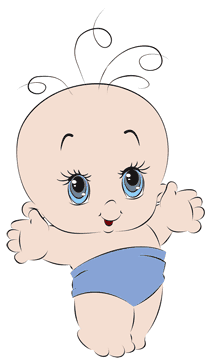 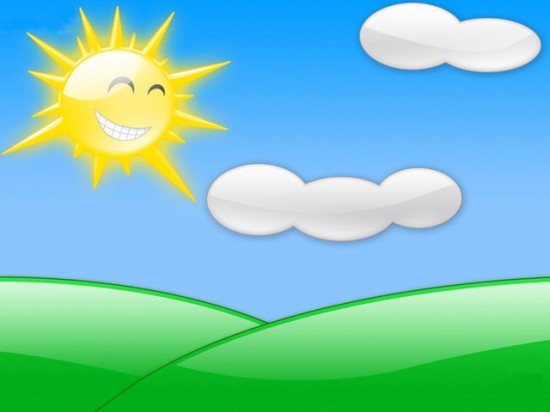 Дзед              Гадзіннік або поўдзень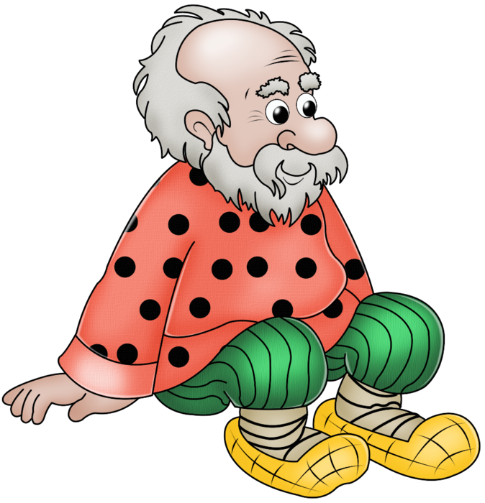 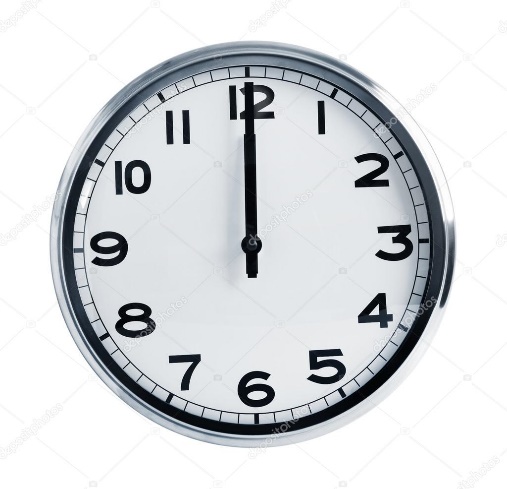 Дзякуй!                         Мядзведзь 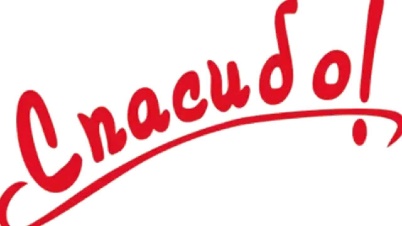 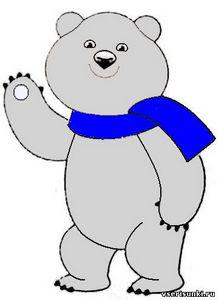 Цень                Цір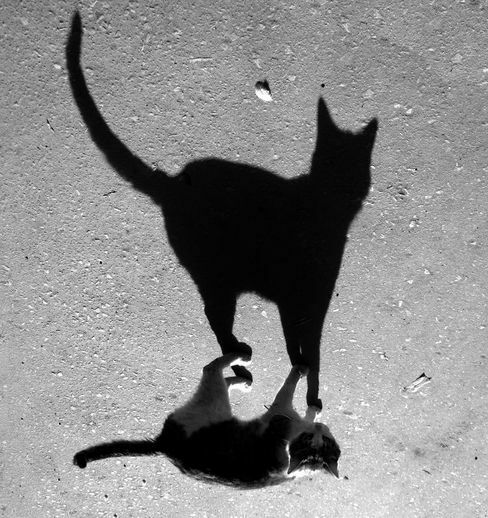 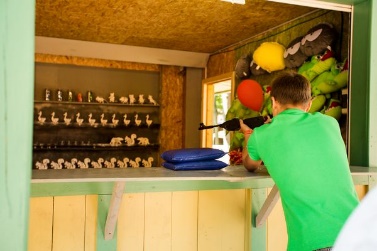 Лунацік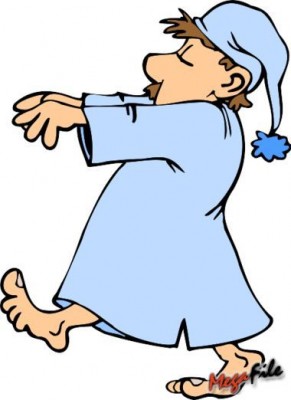 7. Падвядзенне вынікаў урока. – Зараз мы знойдзем у класе самага ўважлівага вучня. – Які гук абазначаецца дзвюма літарамі?(Гук ДЗ)– Як правільна вымавіць гэты гук?(Мякка ДЗ, дз, дз…)– Якія словы называюць “словамі ветлівасці”? –Назавіце гэтыя словы.Рэфлексія.– З якімі цяжкасцямі вы сустрэліся на ўроку?– Зараз ацаніце сваю работу на ўроку. Для гэтага, калі ўсё спадабалася, усё атрымлівалася на ўроку, падыміце вясёлы “смайлік”. Калі не ўсё атрымлівалася – сумны. Дамашняе заданне.– Запішыце сабе ў дзённікі дамашняе заданне. – С. 41, пр. 81.– Урок скончаны!ДадатакМалюнкі прадметаў.(Людзі)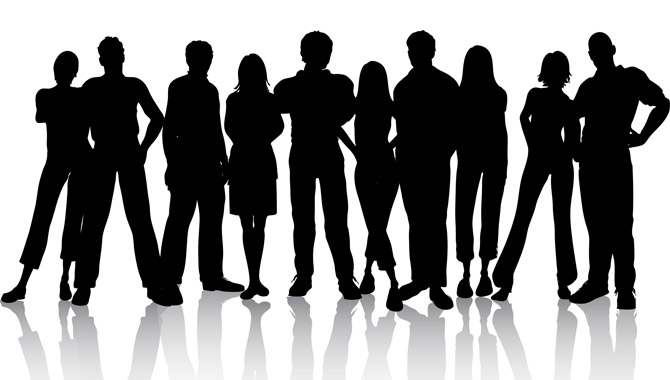  (Дзяцел)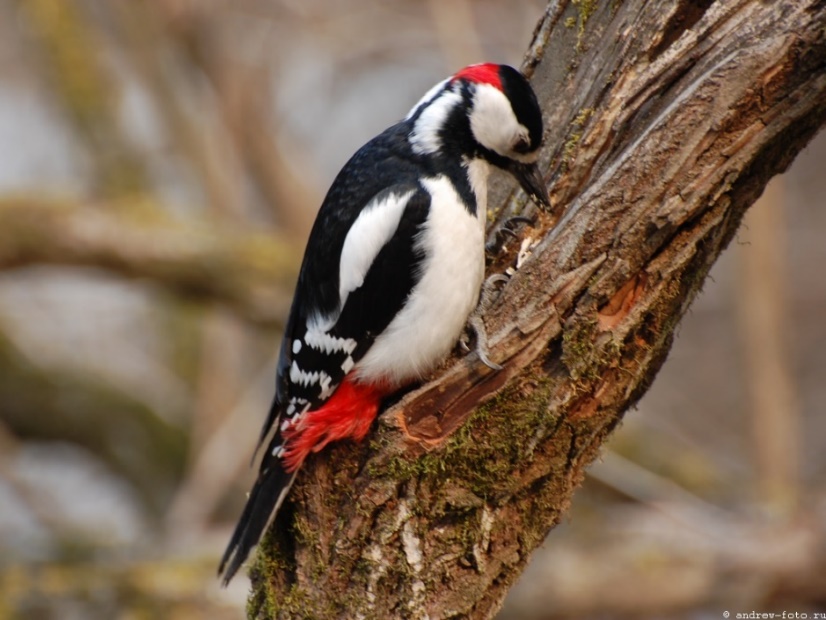  (Дзіця) (Дзед)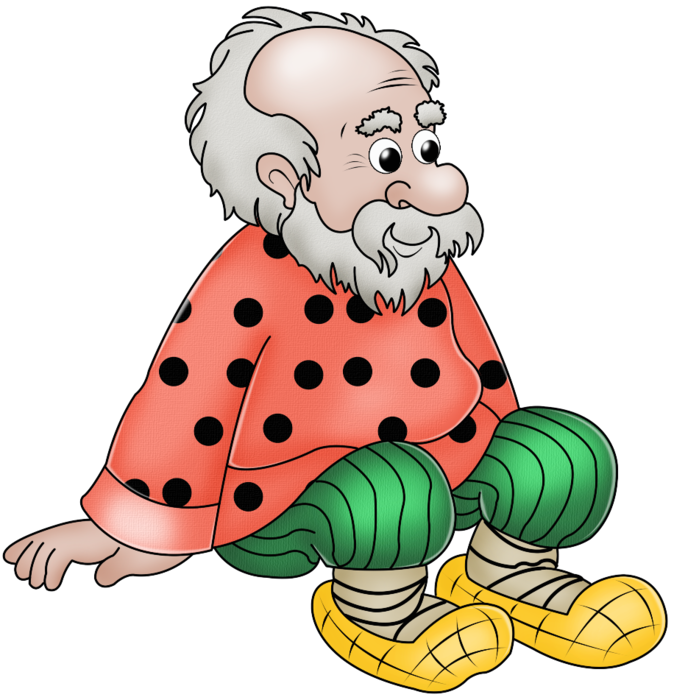  (Дзень) (Гадзіннік або поўдзень)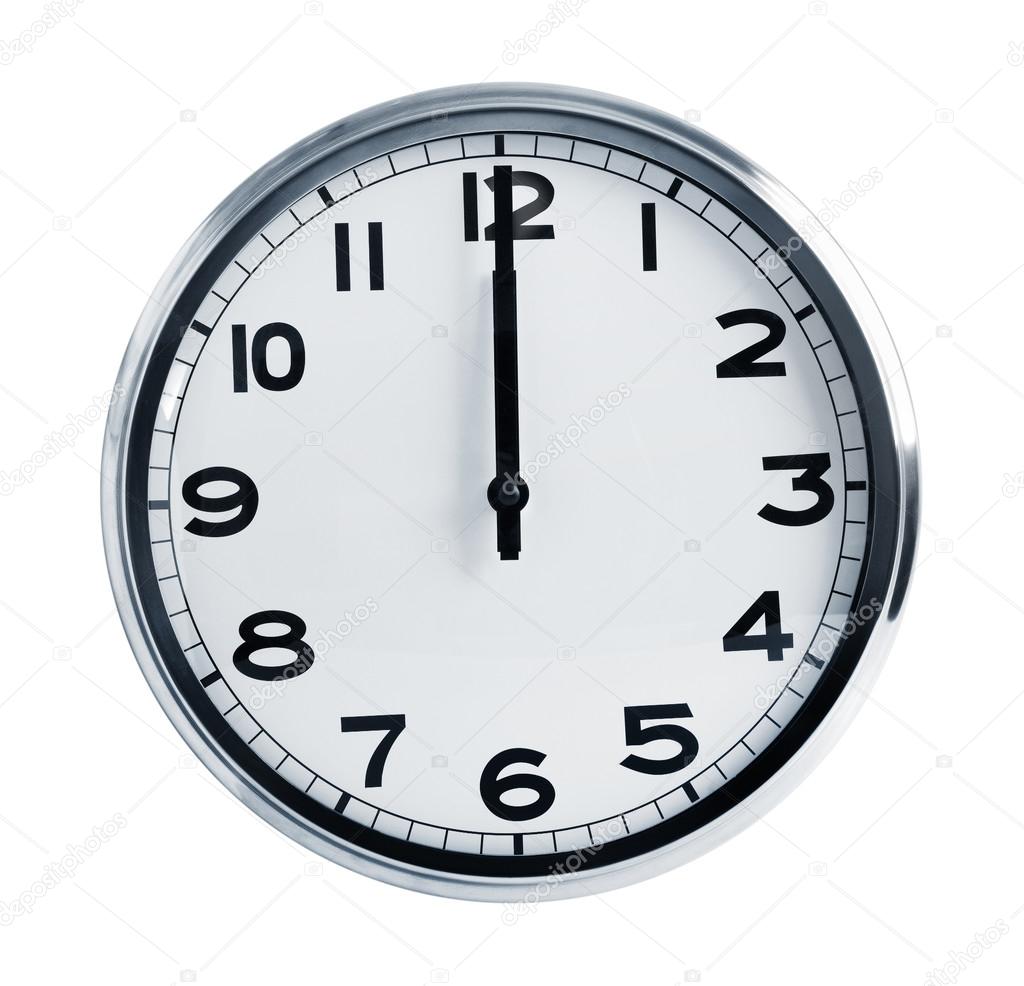  (Дзякуй!)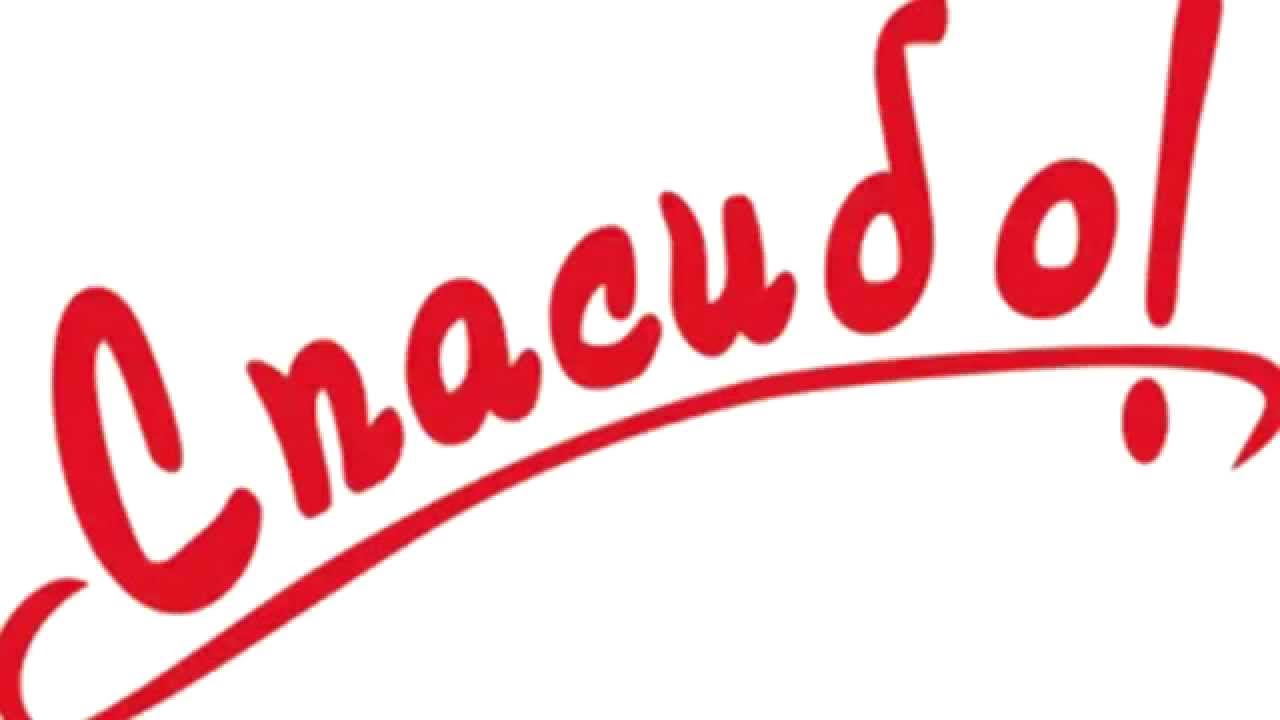  (Мядзведзь) (Цень) (Цір) (Лунацік)Схема-апора.Транскрыпцыя слова “Дзень”.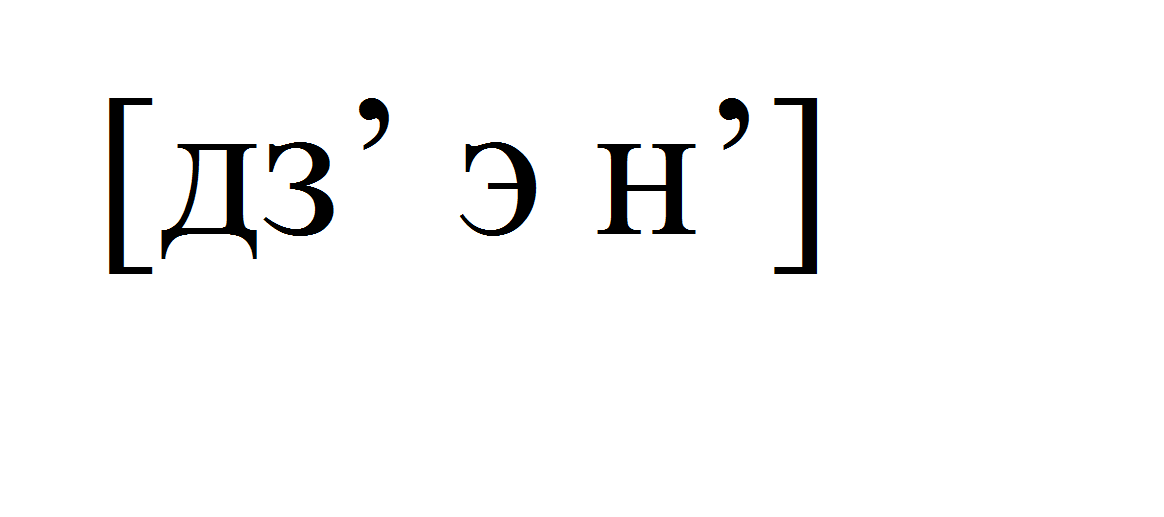 Малюнкі “смайлікаў” для рэфлексіі. 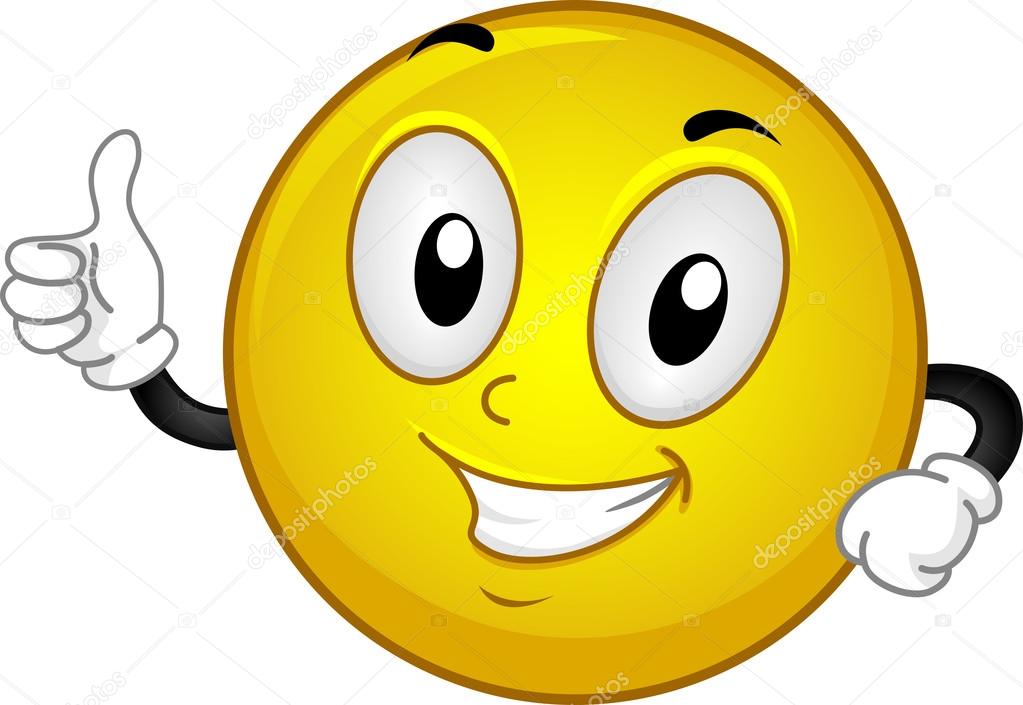 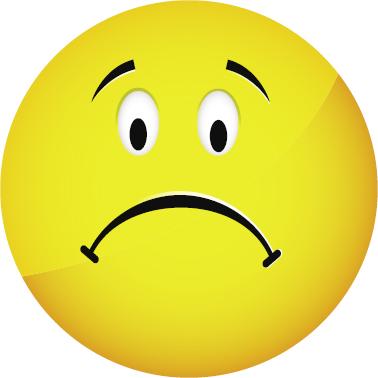 